Тема: Задачи на нахождение неизвестного уменьшаемого.Цель: планируется, что к концу урока учащиеся научатся решать задачи на нахождение неизвестного уменьшаемого.Задачи:- создать условия для повторения взаимосвязи действий сложения и вычитания, единиц измерения времени и длины; - формировать умение решать задачи на нахождение неизвестного уменьшаемого;- способствовать развитию внимания, логического мышления, памяти.- содействовать формированию навыка самооценки и взаимооценки, развитию у учащихся интереса к математике.Оборудование: учебник «Математика» /Т.М. Чеботаревская, В.В. Николаева, 1 часть/, презентация, изображения Фиксиков, макеты часов, сигнальные карточки.Ход урокаОрганизационный момент.-Вы все любите смотреть мультики. Сегодня на наш урок очень захотели попасть герои одного всеми любимого мультфильма. Они очень любопытные, очень маленькие, смекалистые, любят прятаться в различных механизмах и приборах, но не каждый их может увидеть, потому что они умеют маскироваться. Как вы думаете, кто это? -Правильно, Фиксики. Сейчас они невидимые. Чтобы увидеть Фиксиков,нужно правильно выполнять задания.Проверка домашнего задания.ЗадачаВ математическом кружке занимаются 13 мальчиков. Это на 4 больше, чем девочек. Сколько девочек занимается в математическом кружке?13-4=9(д.)Ответ: 9 девочек занимается в математическом кружке.-Такой ли у вас ответ (сигнальные карточки)?Вычитай до нуля:12-6-6=0 		(2)12-3-3-3-3=0	(4)16-4-4-4-4=0	(4)16-8-8=0		(2)16-2-2-2-2-2-2-2-2=0	 (8)15-5-5-5=0 		(3)14-2-2-2-2-2-2-2=0 	(7)10-2-2-2-2-2=0 		(5)Проверка сигнальными карточками каждого примера.-Появилась Симка. Актуализация знаний и умений учащихся, необходимых для изучения нового материала.-Подскажите Симке, какой знак используется при вычитании? -Какие компоненты вычитания вы знаете? Давайте запишем схему. У - В = Р-Давайте подскажем Симке правило, как найти уменьшаемое. -Запишем схему. Р + В = У-А теперь вместе с Симкой  попробуем применить это правило и схему.Устный счёт (презентация).(Слайды 3-20)-Что мы находили во всех примерах? (уменьшаемое)-Какое правило вы применяли?-Какую схему вы использовали?-Как вы думаете, знание этого правила и схемы поможет нам в решении  задач?   (Сигнальные карточки).-Появился Нолик.Постановка темы и цели урока.-Сегодня мы вместе с Фиксиками будем учиться применять правило нахождения неизвестного уменьшаемого при решении задач. Повторим единицы измерения длины и единицы измерения времени, а также проверим, помните ли вы, как пользоваться часами.Изучение нового материала.-Помогите  Нолику решить задачу на странице 70.Задача, стр. 70.Для посадки купили несколько кустов малины. Посадили 6 кустов. Осталось посадить 8 кустов. Сколько кустов малины купили?Краткая запись:-Подумайте, каким компонентам вычитания соответствуют данные задачи.Было - ? кустов			(уменьшаемое)Посадили – 6 кустов		(вычитаемое)Осталось – 8 кустов		(разность)-Как найти уменьшаемое? Р+В=У- Значит как найти, сколько кустов малины купили?6+8=14 (к.) - Что нужно для того, чтобы составить красивый ответ? (Внимательно прочитать вопрос).- Составьте красивый ответ. Ответ: 14 кустов малины купили.    -Покажите при помощи карточек: вам понятно, как решать задачу?-Появился Папус.Физкультминутка. (Слайд 22)Закрепление изученного материала.Устно:    (Слайд 24)-Покажите Папусу, как вы научились решатьновые задачи:На стол положили яблоки. Когда 5 яблок порезали для пирога, на столе осталось 7 яблок. Сколько всего яблок положили на стол?-Выберите правильный ответ (12 яблок положили на стол)-Как вы решали? (7+5= 12)-Какое правило использовали?Оцените при помощи карандашиков, легко или трудно вам было решать задачу.-Появилась Мася.-Подскажите, пожалуйста, Фиксикам, какие единицы измерения длины вы знаете?-Сколько в дециметре сантиметров? А 10 дм, это сколько сантиметров?Задание № 1, стр.70.По вариантам.У доски 4 человека.1 дм 3 см=13 см		19 см = 1 дм 9 см2 дм = 20 см		11 см = 1 дм 1 см1 дм 7 см = 17 см		20 см = 2 дм1 дм 5 см = 15 см		12 см = 1 дм 2 смПроверка при помощи сигнальных карточек.Взаимопроверка в тетрадях.-Появился Дедус.Задание № 2, стр.70  (дополнительное задание).2(-1), 1(+6), 7(-4), 3(+9), 12(-7), 5(-1), 4(+6), 10(-4), 6(+9), 15(-7), 8-Фиксики хотят проверить, насколько быстро и правильно вы умеете считать.Задание № 3, стр. 70У доски 4 человека.5+4-9=0		20-5-5=1010-2-8=0		18-8-8=2Проверка при помощи сигнальных карточек.-Появился Игрек.-Игрек предлагает поиграть с часами. В каждой игре есть  свои правила. Давайте вспомним правила часов.-Что показывает короткая стрелочка? Длинная?-Если длинная стрелочка на 12, ровно вверх, что это значит?- Покажите, как будут располагаться стрелки на циферблате в три часа? - Какая стрелка будет показывать цифру три? На число 12? (Слайды 26-28)- Какая стрелка будет напротив числа 12, если сейчас десять часов? На какое число будет показывать большая стрелка?    (Слайды 29-31)Задание № 4, стр. 71-Сколько времени показывают первые часы? -Покажите на часах, сколько будет через 1 час, 2 часа, 3 часа. Ученики устанавливают время на нескольких макетах часов.-Сколько времени показывают вторые часы? Выполнение задания.-Теперь делимся на группы по 4 человека и показываем время, которое изображено на третьих часах. Выполнение заданий (каждый раз сверяем выставленное время на макетах часов).Работа  по группам с четвёртыми часами.Физкультминутка.  (Слайд 32)-Напомните Фиксикам, как найти разность  (У-В=Р).-Как найти уменьшаемое (Р+В=У)?-Подскажите, как найти вычитаемое (У-Р=В)?-Прочитайте внимательно задачу № 6 на стр. 71.Задание № 6, стр. 71-Какую схему можно использовать для решения задачи (Р+В=У)?14+5=19 (м.)-Что нужно сделать, чтобы составить красивый ответ?-Прочитайте вопрос.-Составьте красивый ответ.Ответ: всегокупили 14 игрушек.-Появился Файер.-Посмотрите внимательно схемы под задачей.-Помогите Файеру составить задачу по первой схеме.-Помогите Симке составить задачу по второй схеме.-Нолик спрашивает, в какой задаче нужно найти уменьшаемое (составленное по левой схеме)?-А что нужно найти в другой задаче (вычитаемое)?-Все согласны (сигнальные карточки)?-Вы умеете составлять обратные примеры. Как вы думаете,  можно ли назвать составленные вами задачи обратными?-Появилась Шпуля.Подведение итогов урока.-Как вы думаете, мы нашли всех Фиксиков?-Значит, мы справились со всеми заданиями?-Покажите при помощи карандашиков, всё ли было понятно.-Покажите, насколько вы всё запомнили.-Расскажите, что мы делали на уроке.-Какие задачи научились решать?-Какие задачи научились составлять?-Покажите, насколько вы довольны своей работой.Домашнее задание.-Откройте дневники и запишите домашнее задание:№ 6, стр.71.-Посмотрите задание №7.-Что нужно сделать?-Найти неверные ответы и решить правильно.Записать 9 примеров в 3 столбика.-Прочитайте задачу № 6.-Задача похожа на ту, которую мы с вами решали?-Что нужно найти в задаче?-Какой компонент вычитания нужно найти?-Всем понятно, как решать задачу? (Сигнальные карточки).-Вам понравился урок? (Сигнальные карточки)Приложение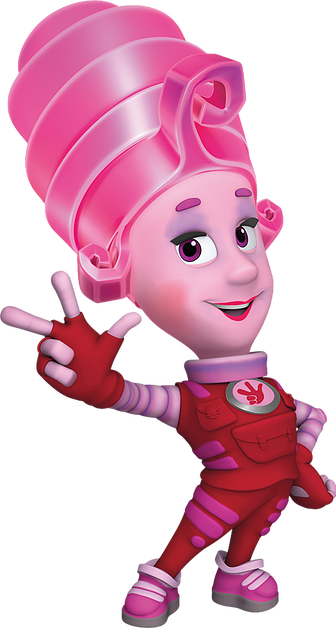 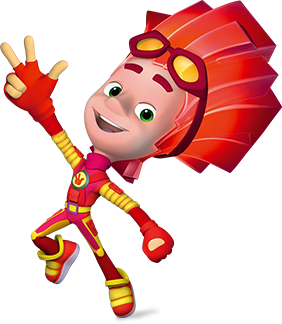 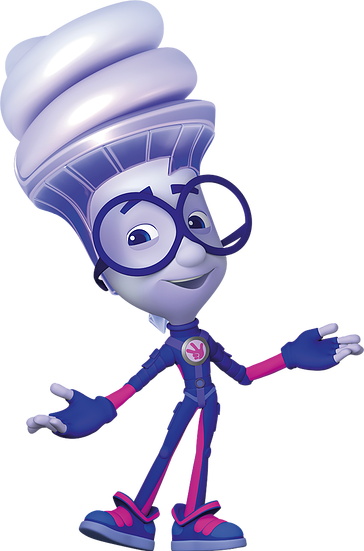 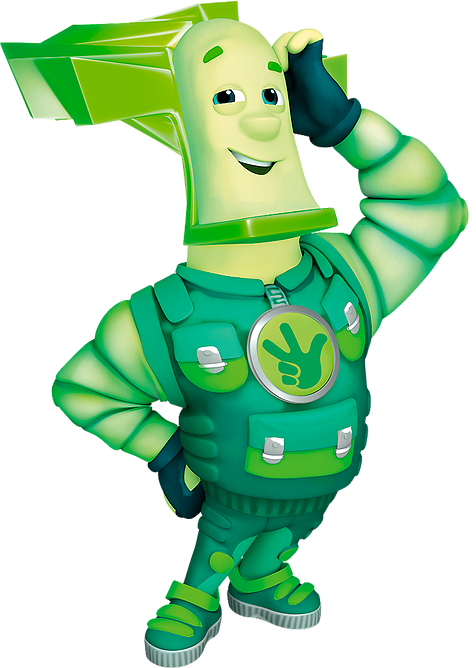 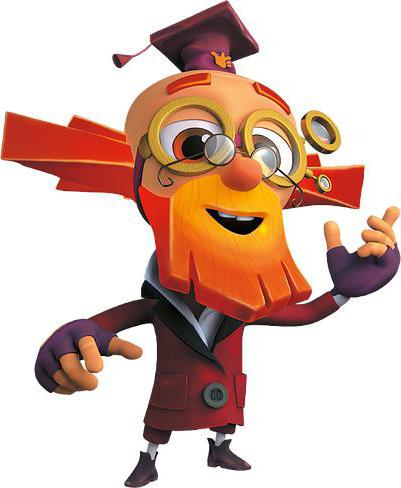 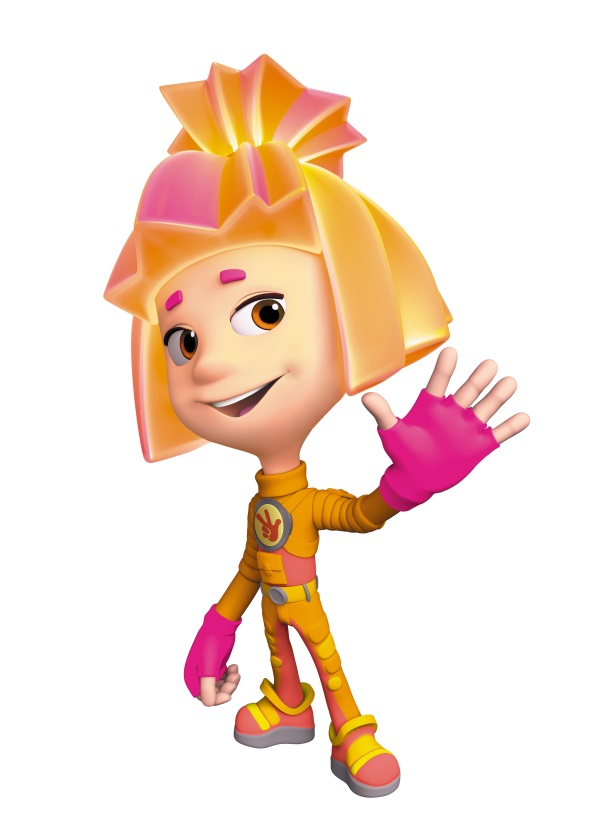 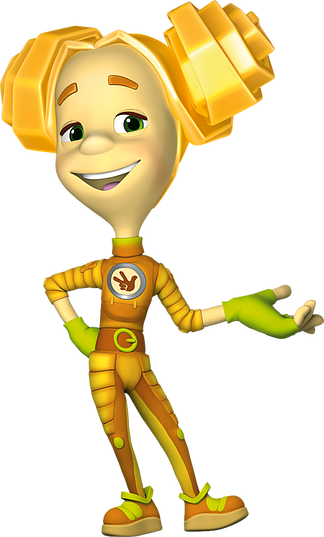 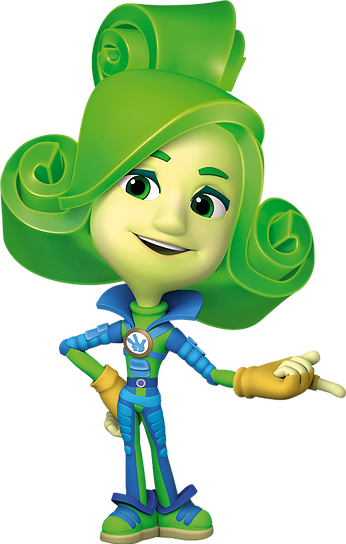 